1. BÖLÜM 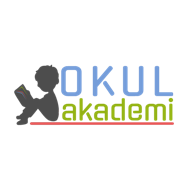 Ders		: TÜRKÇESınıf		: 6Temanın Adı / Metnin Adı		: BİREY ve TOPLUM / DOSTLUĞA DAİRKonu		: 	Duygu ve Düşünceler			Şiir Yazma			Ünlem Cümleleri			Deyimler2. BÖLÜM	                                                                                                                                                                                                                                                                      Öğrenci Kazanımları /Hedef ve DavranışlarOKUMAT.6.3.1. Noktalama işaretlerine dikkat ederek sesli ve sessiz okur. T.6.3.5. Bağlamdan yararlanarak bilmediği kelime ve kelime gruplarının anlamını tahmin eder. a) Öğrencilerin tahmin ettikleri kelime ve kelime gruplarını öğrenmek için sözlük, atasözleri ve deyimler sözlüğü vb. araçları kullanmaları sağlanır. T.6.3.6. Deyim ve atasözlerinin metne katkısını belirler. T.6.3.10. Edat, bağlaç ve ünlemlerin metnin anlamına olan katkısını açıklar. T.6.3.17. Metinle ilgili soruları cevaplar. Metin içi ve metin dışı anlam ilişkileri kurulur. T.6.3.18. Metinle ilgili sorular sorar. T.6.3.29. Okudukları ile ilgili çıkarımlarda bulunur. Neden-sonuç, amaç-sonuç, koşul, karşılaştırma, benzetme, örneklendirme, duygu belirten ifadeler, abartma üzerinde durulur. KONUŞMAT.6.2.3.Konuşma stratejilerini uygular. Serbest, güdümlü, yaratıcı, hafızada tutma tekniği ve kelime kavram havuzundan seçerek konuşma gibi yöntem ve tekniklerin kullanılması sağlanır.YAZMAT.6.4.1. Şiir yazar. T.6.4.4. Yazma stratejilerini uygular. Güdümlü, serbest, kontrollü, tahminde bulunma, metin tamamlama, bir metni kendi kelimeleri ile yeniden oluşturma, boşluk doldurma, grup olarak yazma gibi yöntem ve tekniklerin kullanılması sağlanır.T.6.4.8. Yazdıklarının içeriğine uygun başlık belirler. Öğretme-Öğrenme-Yöntem ve TeknikleriOkuma, anlatım, açıklamalı okuma ve dinleme, soru cevap, altını çizerek okuma, açıklayıcı anlatım, inceleme, uygulama, günlük hayatla ilişkilendirmeKullanılan Eğitim Teknolojileri-Araç, Gereçler ve Kaynakça // * Öğretmen  * Öğrenciİmla kılavuzu, sözlük, deyimler ve atasözleri sözlüğü, EBA, İnternet,  deyimler, akıllı tahta…Öğretme-Öğrenme EtkinlikleriDikkati ÇekmeSınıfa girince tahtanın ortasına “dostluk” yazılacak ve öğrencilerde uyandırdığı duygu ne ise müdahale etmeden ok çıkarım yazılacak.  Güdüleme “Birey ve Toplum” adlı temamızın son okuma metni olan “DOSTLUĞA DAİR” adlı dostluk üzerine yazılmış hoş bir metin işleyeceğimizden bahsedilecek. Öğrencilerden sayfa 258’i açmaları istenecek. Gözden GeçirmeÖğrencilere gerçek bir dostun nasıl olması gerektiği sorusu yöneltilecek. Kısa bir tartışma ortamı olacak şekilde ortam ayarlanacak.  Derse GeçişGörsel okuma yapılacak.(Etkinlik kısmındaki görseller de incelenecek.) Metin bir kez sessiz okunacak. Anlamını bilmedikleri kelimelerin altını çizmeleri istenecek. (1. Etkinliğe eklenecek.)Sonra metnin bir kez de sesli okunması sağlanacak. Bölerek yöntemlerine uygun olarak okuma yapılacak. Anlamını bilmedikleri kelimeler bulunacak. Anlamlarıyla beraber sözlük defterine yazılacak. Anahtar kelimeler belirlenecek: dostluk, ihtiyaç, ruh, yürek, paylaşım1. Etkinlik Derse geçiş kısmında öğrencilerin belirlediği bilmedikleri kelimeleri bu kısma da yazacaklar. Kelimelerle cümle kurulacak. 2. EtkinlikMetinle ilgili sorular cevaplanacak. 1. Yazar, dostu nelere benzetmektedir? Örneklerle açıklayınız.Tarlaya, sofraya benzetmektedir.2. “Dostunuz fikrini söylerken aklınızdan geçen ‘hayır’ dan korkmaz, ‘evet’i kendinize saklamazsınız.” cümlesiyle yazar ne anlatmak istemektedir? Açıklayınız.İnsan ilişkilerinde kişiler karşısındaki kişinin düşüncelerini tam olarak bilmediği için aklından geçenlerin tümünü rahatça söyleyemez. Fakat dostunuz olan kişiyi tanıdığınız ve sevdiğiniz için, onunla kendi düşüncelerinizi paylaşmaktan çekinmezsiniz.3. Metnin konusu ve ana fikri nedir? Açıklayınız.Metnin konusu, dostluk; ana fikri, ihtiyaç duyduğunuzda yanınızda olan kişi, sizin gerçek dostunuzdur.4. Dostluk ve güven olmayan bir dünya nasıl olurdu? Düşüncelerinizi arkadaşlarınızla paylaşınız....3. EtkinlikCümlelerdeki boşluklar öğrencilerce doldurulacak. Dostluk ..... gibidir. Çünkü .....İnsan ..... gibidir. Çünkü .....Mutluluk ..... gibidir. Çünkü .....Güven ..... gibidir. Çünkü .....Huzur ..... gibidir. Çünkü .....4. Etkinlik Öğrencilerden etkinlikteki görsellerden yola çıkarak konuşma yapmaları istenecek.5. Etkinlik Dostluk konulu bir şiir yazmaları istenecek. Uyum unsurlarına (kafiye, hece ölçüsü vs.)  dikkat etmeleri istenecek. 6.EtkinlikÜnlem cümleleri kavratılacak. Örnekteki gibi parantez içindeki anlama uyun cümle yazmaları istenecek.Ünlem CümlesiBir korkuyu, bir sevinci, bir şaşkınlığı, bir coşkuyu, bir hayranlığı, vb. dile getiren cümlelere ünlem cümlesi denir. “A, sen yine mi geldin?” cümlesinde şaşma, “Aman çukura düşmeyelim!” cümlesinde uyarma,“Yazık, çocuk annesiz kalmış!” cümlesinde acıma,“Vah vah, bu yaşında başına gelene bak çocuğun!” cümlesinde üzülme,“Oğlum, şu kitabı getirsene!” cümlesinde seslenme ile ünlem sağlanmıştır.Aaa, yeter artık! (kızma)Aaa, telefonumu almadım! (anımsama / fark etme)Aaa, yazık olmuş çocuğa! (acıma)Aaa, bizimle gelmiyormuş mu? (üzülme)7.EtkinlikDeyimler anlamlarıyla eşleştirilecek. Alt kısımdaki sorular cevaplanacak.1 1- El ele vermek2- Elini taşın altına koymak3- Kol kanat germek4- Omuz omuza5- Gözlerinin içi gülmek6- Kulak vermek7- Yol göstermek4- Dayanışma içinde, birlikte.6- Merak edip dinlemek, işitmeye çalışmak.5- Çok sevindiği yüzünden, gözlerinden belli olmak.2- Bir konuda sorumluluk üstlenmek.7- Kılavuzluk etmek, yolu bilmeyene anlatmak, tarif etmek.3- Yardım etmek, korumak, himaye etmek.1- Birlikte davranmak, bir konuda birleşmek.8.EtkinlikÖğrencilere “Arkadaş” şarkısı dinletilecek.  Şarkının ana duygusu ve teması belirlenecek. Sonra bu şarkıdan esinlenerek hikaye edici bir metin yazmaları istenecek. Hikayede deyimler ve atasözlerini kullanmaları istenecek. >> Gelecek derse hazırlık amacıyla öğrencilerden “dostluk” konulu atasözlerini  araştırmaları istenecek.  3. BÖLÜM Ölçme-DeğerlendirmeDeyimleri anlamlarıyla eşleştiriniz.Dersin Diğer Derslerle İlişkisiOkurken yorum yapabilme, problem çözme, düşündüğünü tasarlama, yazarken imla ve noktalamaya diğer derslerde de dikkat etmeleri sağlanır.1 Dilinde Tüy Bitmek a. Birisini Evlendirmek 2 Ağzında Bakla Islanmamak b. Davranışlarında Aşırılığa Kaçmamak 3 Çenesi Düşmek c. Yardım Etmek 4 Diş _Geçirememek ç. Çok Önemsiz ya da Çok Az 5 Elinden Tutmak d. Kurnaz, Becerikli, Çıkarcı _6 Ayak Diremek e. Hiç Sır Saklamamak 7 Devede Kulak f. Yaşayacak Az Zamanı _Kalmış _Olmak 8 Ağır Başlı _Olmak g. Çok Gürültü Etmek 9 El Üstünde Tutmak ğ. Bir Şeyi Tekrar Tekrar Söylemekten Usanmak 10 Baş _Göz Etmek h. Çok Konuşmak 11 Aklı _Yatmak ı. İnat ve Israr Etmek 12 Ortalığı _Ayağa Kaldırmak i. Bir Kimseye Çok Saygı _ve Sevgi Göstermek 13 Anasının Gözü j. Gücü Yetmemek 14 Bir Ayağı _Çukurda Olmak k. Bir İşin Olabileceğine İnanmak Türkçe Öğretmeni      02.05.19Sefa AVCILAROkul Müdürü   